      
                                                       
                                                                       7500 Security Boulevard
                                                                               Baltimore, MD 21244
                                                                                      410-786-3655
                                                                      Questions?  federaleaa@gmail.com

       THANK YOU FOR SUPPORTING YOUR EAA (EMPLOYEES ACTIVITIES ASSOCIATION)             
      OUR SERVICES INCLUDE: 
               EAA/CMS Fitness Center
               United States Post Office (Full Service)
               Gift Cards & Gift Card Holders
               Gift Bags
               Greeting Cards 
               Online Shopping with Payroll Deduction: PURCHASING POWER, CORPORATE JEWELERS,                   
               SOLENVE, LUTHER SALES, VACATION WISER, SNOOPDRIVE
               Insurance Services with Payroll Deduction: SHORT TERM DISABILITY PLAN,
               ACCIDENT PLAN, CANCER CARE PLAN, HOSPITAL CHOICE PLAN, PERMANENT IINDIVIDUAL    
               LIFE INSURANCE FOR FAMILY & MEMBER 
               Legal Shield with Payroll Deduction
               Helium Balloons (Birthday, Get Well, Congratulations, Thank You, New Baby & More)
               Umbrella Sales
               Notary Public (FREE! We do ask that you donate to our charity of the month)
                             
         DISCOUNTED TICKETS/SPECIAL OFFERS
                 Ticketsatwork.com Company Code FEAA: Discounts on Disney, Shows, Hotels, Concerts 
               Movies, Theme Parks, Rental Cars, Sporting Events & Much More……..
            Simply visit www.ticketsatwork.com enter your email address &
               Use Company Code FEAA to receive special discounts
               We donate to charities each month. Charities are listed in our monthly newsletter 
               which is available on our website. 
               Visit our website www.federaleaa.org to sign up to receive our monthly newsletter.
               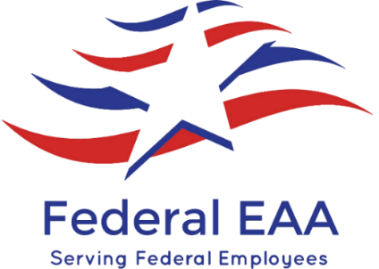 